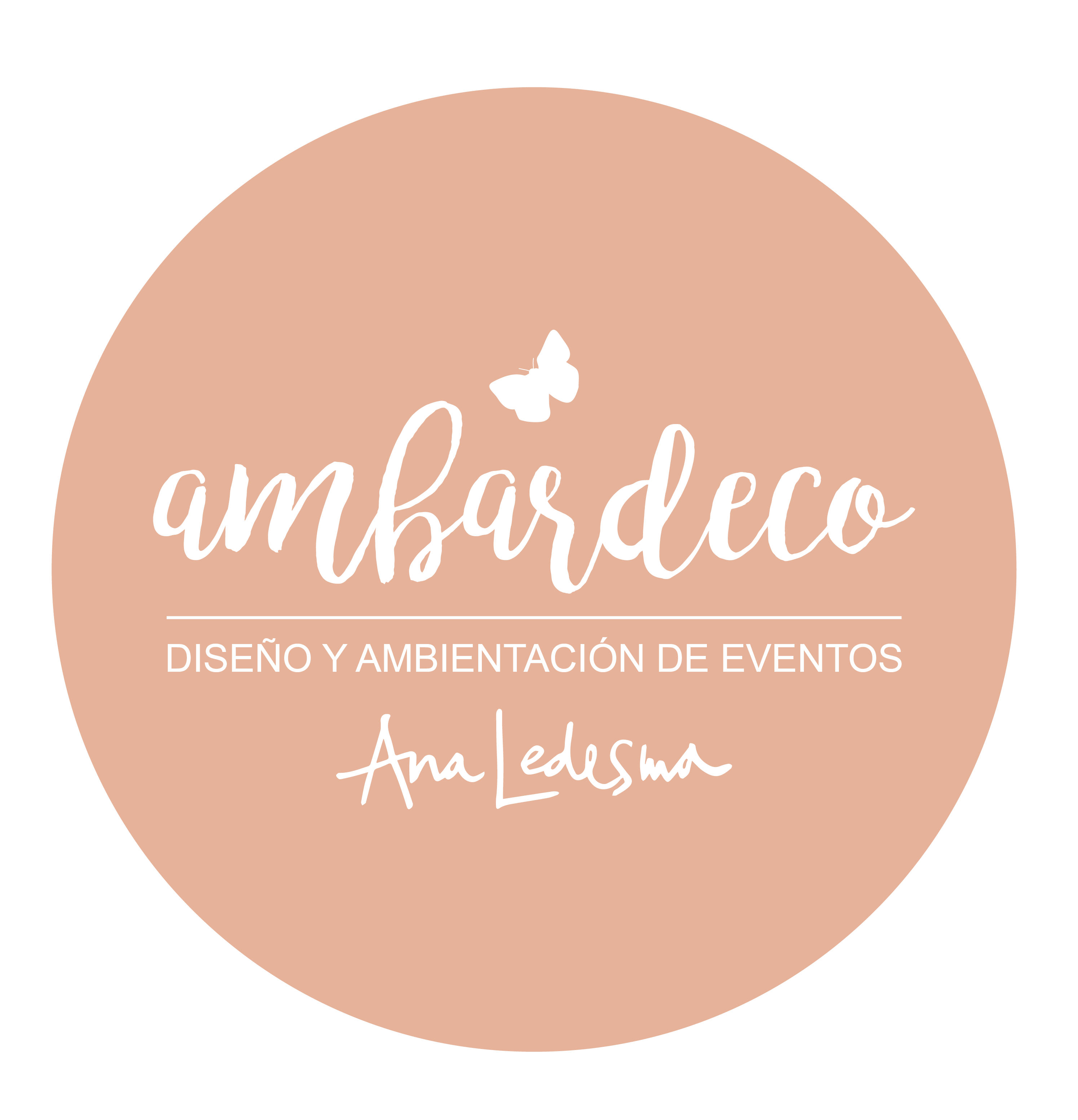 FORMULARIO AMBIENTACION 2020POR FAVOR DESCARGAR EL ARCHIVO, COMPLETAR Y VOLVER A ENVIAR!DATOS PERSONALES DEL CUMPLEAÑERO: NOMBRE Y APELLIDO HOMENAJEADO:NOMBRE Y APELLIDO DEL QUE ORGANIZA:TELÉFONO DE CONTACTO: DATOS DEL CUMPLEAÑOS:LUGAR DEL EVENTO: FECHA:  HORARIO LLEGADA DE INVITADOS: HORARIO FINALIZACIÓN DEL EVENTO: CANTIDAD DE INVITADOS: HABRA CATERING?:INVITACIONES: SI-NOEN CASO DE AFIRMATIVO: ¿PAPEL O DIGITAL?ESTAMPITAS: SI-NORECEPCIÓN:Cartel de entrada en Pizarra /Acrilico / Madera / Vidrio  / PapelNecesitan Livings, mesas altas con banquetas y/o mesas cafetín con sillas?Marca en negrita o en otro color la respuesta del cuadro a continuación.Interior o Exterior:SALÓN PRINCIPAL: (ACLARAR SI PROVEE EL SALON O NECESITAN)¿QUE ESTILOS DE CENTROS DE MESA TE GUSTARIA?¿QUE COLORES LES GUSTARIA PARA LA AMBIENTACION?¿MESA DULCE DECORADA?¿QUE ESTILO DE AMBIETACIÓN LOS DEFINE MEJOR?CUAL ES EL PRESUPUESTO QUE TIENEN DESTINADO PARA LA AMBIENTACIÓN ($)ES IDEAL TENER ESTA Información PARA ARMAR UNA PRPUESTA ADECUADA PARA CADA CLIENTE:HASTA $50000$50000 a $100.000$100.000 a $200.000$200.000 a $400.000$400.000 a $600.000Otro:Y POR ULTIMO, ¿CÓMO NOS CONOCISTE?: ALQUILER DE LIVINGSSICANTIDAD (1 living x10 personas):CANTIDAD (1 living x10 personas):CANTIDAD (1 living x10 personas):ALQUILER DE LIVINGSNONONONOALQUILER DE LIVINGSPROVEE EL SALÓN?PROVEE EL SALÓN?PROVEE EL SALÓN?PROVEE EL SALÓN?ESTILO DE LIVINGSCAPITONEHIERRO & MADERAPANAMAOTROSMESAS ALTASSICANTIDAD (1 mesa x4 personas):CANTIDAD (1 mesa x4 personas):CANTIDAD (1 mesa x4 personas):NONONONOMESAS CAFETINSICANTIDAD (1 mesa x4 personas):CANTIDAD (1 mesa x4 personas):CANTIDAD (1 mesa x4 personas):NONONONOESTILO DE MOBILIARIOHIERRO & MADERA HIERRO & MADERA TIFFANYTIFFANYTIFFANYCAPITONEOTROSLIVINGSLIVINGSSISICANTIDAD:CANTIDAD:CANTIDAD:CANTIDAD:CANTIDAD:LIVINGSLIVINGSNONONONONONONOMESAS REDONDASMESAS REDONDASSISICANTIDAD:CANTIDAD:CANTIDAD:CANTIDAD:CANTIDAD:MESAS REDONDASMESAS REDONDASNONONONONONONOMESAS RECTANGULARESMESAS RECTANGULARESSISICANTIDAD:CANTIDAD:CANTIDAD:CANTIDAD:CANTIDAD:MESAS RECTANGULARESMESAS RECTANGULARESNONONONONONONOMIX DE MESASMIX DE MESASSISICANTIDAD:CANTIDAD:CANTIDAD:CANTIDAD:CANTIDAD:MIX DE MESASMIX DE MESASNO NO NO NO NO NO NO ALQUILER DE SILLASALQUILER DE SILLASSISICANTIDAD:CANTIDAD:CANTIDAD:CANTIDAD:CANTIDAD:ALQUILER DE SILLASALQUILER DE SILLASNONONONONONONOMESA PRINCIPALMESA PRINCIPALSISISI¿CUANTAS PERSONAS?¿CUANTAS PERSONAS?¿CUANTAS PERSONAS?¿CUANTAS PERSONAS?MESA PRINCIPALMESA PRINCIPALNONONOMESA PRINCIPALMESA PRINCIPALAMBIENTACIÓN AEREAAMBIENTACIÓN AEREAAMBIENTACIÓN AEREASISISISIMESA PRINCIPALMESA PRINCIPALAMBIENTACIÓN AEREAAMBIENTACIÓN AEREAAMBIENTACIÓN AEREANONONONODETALLESDETALLESMENÚ IMPRESOMENÚ IMPRESOMENÚ IMPRESOMENÚ IMPRESOMENÚ IMPRESOMENÚ IMPRESOMENÚ IMPRESODETALLESDETALLESNUMERO DE MESANUMERO DE MESANUMERO DE MESANUMERO DE MESANUMERO DE MESANUMERO DE MESANUMERO DE MESADETALLESDETALLESDETALLESDETALLESOTROS: OTROS: OTROS: OTROS: OTROS: OTROS: OTROS: BAJOSSI-NOALTOSSI-NOALARGADOSSI-NOFLOREROSVIDRIOFLOREROSCERAMICAFLOREROSZINCFLOREROSMADERAHIPPIE-CHICCLASICOMODERNOVINTAGE-ROMANTICORUSTICO